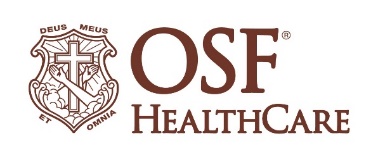 OSF HealthCare partnering for new outpatient imaging center in Rock Falls For immediate releaseContact: Paul Arco | OSF HealthCare Media Relations Coordinator | Paul.A.Arco@osfhealthcare.org (Peoria, Ill.| November 14, 2022) — Illinois-based OSF HealthCare and Imaging Centers of Illinois, LLC., have formed a partnership to open a modern retail imaging center that will serve Sterling-Rock Falls and the surrounding communities. The center will offer low-cost imaging services that are easy to access in a modern, streamlined environment. The OnCall Imaging Center will be 7,800 square feet and located in an existing building at 1609 1st Avenue. It will provide convenient parking and easy access from Highway 30 and state Route 40.The free-standing OnCall Imaging Center will be a joint venture between the two organizations that offers non-invasive advanced imaging MRI, CT scans, ultrasounds, DEXA scans for bone density, and mammography. OnCall Imaging will offer convenient self-scheduling, same day access, walk-in appointments and a truly patient centered experience.The partnership brings together clinical excellence, extensive imaging experience and freestanding imaging center operations experience.  “We’re excited to offer physicians, advanced practice providers and patients a full-range of high-quality, timely diagnostic imaging services that are cost effective and easily accessible,” says Jennifer Junis, senior vice president of OSF OnCall.The new center is scheduled to open in the spring of 2023.                                                                             # # #OSF OnCall, part of Peoria, Illinois-based OSF HealthCare, offers unique, full-scale digital health and convenient care options. Providing an array of services anytime, anywhere, OSF OnCall includes digital platforms and software to connect people with care 24/7 using smartphone apps, text-based check-ins and video visits with live support. OSF OnCall Urgent Care offers in-person or virtual visits for minor injuries and illness. OSF OnCall Connect supports people through digital and at-home care. OSF OnCall also represents other at-home and hospital-based digital care including remote monitoring, intensive care and hospitalist programs, as well as a digital hospital option. Learn more at osfoncall.org.OSF HealthCare is an integrated health system owned and operated by The Sisters of the Third Order of St. Francis, headquartered in Peoria, Illinois. OSF HealthCare employs nearly 24,000 Mission Partners in 150 locations, including 15 hospitals – 10 acute care, five critical access – with 2,098 licensed beds, and two colleges of nursing throughout Illinois and Michigan. The OSF HealthCare physician network employs more than 1,500 primary care, specialist and advanced practice providers. OSF HealthCare, through OSF Home Care Services, operates an extensive network of home health and hospice services. It also owns Pointcore, Inc., comprised of health care-related businesses; OSF HealthCare Foundation, the philanthropic arm for the organization; and OSF Ventures, which provides investment capital for promising health care innovation startups. More at osfhealthcare.org/.  